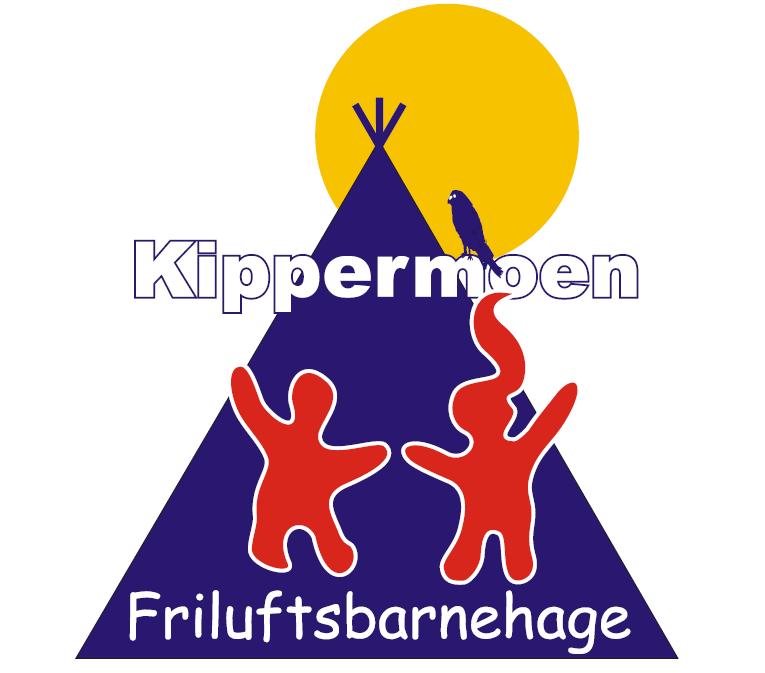 VEDTEKTER 01.12.2019Kippermoen Friluftsbarnehage AS er en privateid barnehage for barn i alder 1 - 6 år.  BARNEHAGENS EIERFORM OG GJELDENDE LOVVERKBarnehagens driftsform er aksjeselskapEiers/eierrepresentantens navn og adresse er:	Kippermoen Friluftsbarnehage A/S	Knut Johan Rognes vei 12      	8657 Mosjøen 	v/  StyrelederFordeling av økonomisk ansvar for drift, gjeld o.a. er fastsatt i egne vedtekter for 	Kippermoen Friluftsbarnehage A/S	Knut Johan Rognes vei 128657 MosjøenBarnehagen drives i samsvar med den til en hver tid gjeldende Lov om barnehager med forskrift Rammeplan for barnehager og kommunale vilkår for barnehagevirksomhet, barnehages egne vedtekter, fastsatt budsjett og årsplan for barnehagens pedagogiske virksomhet.2.         FORMÅL OG INNHOLDBarnehagelovens formålsbestemmelse § 1 lyder: «Barnehagen skal i samarbeid og forståelse med hjemmet ivareta barnas behov for omsorg og lek, og fremme læring og danning som grunnlag for allsidig utvikling. Barnehagen skal bygge på grunnleggende verdier i kristen og humanistisk arv og tradisjon, slik som respekt for menneskeverdet og naturen, på åndsfrihet, nestekjærlighet, tilgivelse, likeverd og solidaritet, verdier som kommer til uttrykk i ulike religioner og livssyn og som er forankret i menneskerettighetene.   Barna skal få utfolde skaperglede, undring og utforskertrang. De skal lære å ta vare på seg selv, hverandre og naturen. Barna skal utvikle grunnleggende kunnskaper og ferdigheter. De skal ha rett til medvirkning tilpasset alder og forutsetninger.        Barnehagen skal møte barna med tillit og respekt, og anerkjenne barndommens egenverdi. Den skal bidra til trivsel og glede i lek og læring, og være et utfordrende og trygt sted for fellesskap og vennskap. Barnehagen skal fremme demokrati og likestilling og motarbeide alle former for diskriminering.» Det er med dette som rettesnor all pedagogisk aktivitet tilrettelegges. Foreldre og barn skal være aktiv deltakere i prosessene med utvikling av den pedagogiske drift av barnehagen. Barnehagen skal bygge på et helhetlig læringssyn hvor omsorg, lek og læring er sentrale deler. Barnehagen arbeider ut fra rammeplanens fagområder samt sosial og språklig kompetanse som hovedfaktor.VISJON OG SATSNINGSOMRÅDEBarnehagens visjon er:“Grip muligheten, gjør hver dag til en opplevelse”Barnehagens hovedsatsningsområder:En god oppvekstarena for våre barn En hverdag med aktiv bruk av naturen som læringsarena står som hovedfokus. En helsefremmende barnehage i tråd med de til enhver tid gjeldende tilrådingerDette skal være med på å gi en hverdag der alle kan finne sitt ståsted og ha en positiv opplevelse.BARNEHAGENS INNHOLD Barnehagen skal være en pedagogisk virksomhet. Rammeplan for barnehagens innhold redegjør for barnehagens samfunnsmandat. Barnehagens innhold skal bygge på et helhetlig læringssyn hvor omsorg, lek og læring er sentrale deler.  I tillegg er sosial og språklig kompetanse samt rammeplanens syv fagområder viktige deler av barnehagens læringsmiljø.Regjeringen har satt følgende mål for barnehagesektorenTrygge barnehager av høy kvalitet som er tilgjengelig for alle, tilpasset hvert enkelt barns behov, med fokus på trivsel, utvikling og læring.Kompetent personale med relevant utdanning, der den til enhver tid gjeldende bemanningsnorm er fulgt, eller har høyere standardDet er avsatt 37,5 timer pr år for planlegging og kompetanseheving for personalet i barnehagen. Da er barnehagen stengt.BARNS OG FORELDRENES MEDVIRKNINGLov om barnehage §3:«Barn i barnehagen har rett til å gi uttrykk for sitt syn på barnehagens daglige virksomhet. Barn skal jevnlig få mulighet til aktiv deltakelse i planlegging og vurdering av barnehagens virksomhet. Barnets synspunkt skal tillegges vekt i samsvar med dets alder og modenhet.»Lov om barnehage §4:«For å sikre samarbeid med barnas hjem har barnehagen foreldreråd der alle foreldre deltar og et samarbeidsutvalg valgt blant foreldre og personal.»Før barnet begynner i barnehagen skal foreldrene fylle ut skjemaet “Erklæring om ansvar for barnet”Barnehagen avholder to foreldremøter og minimum to foreldresamtaler i løpet av året. På høsten kalles foreldrene inn til samtale mens på våren melder foreldrene behov for en slik samtale.6.            STYRINGSORGANENE6.1 Generalforsamling(Utdrag fra eiervedtektene)Kippermoen Friluftsbarnehages oppgaver ivaretas av generalforsamling i aksjeselskapet.For at generalforsamling skal være beslutningsdyktig må 50% av aksjene være representert.  Generalforsamling behandler og fastsetter bl.a.:regnskapforeldrebetalingvedtekterdriftsendringervalg av representanter til aksjeselskapets styreInnkalling til generalforsamling foretas av styreleder med minst 14 dagers varsel. Det kan innkalles til ekstraordinært møte dersom dette kreves av minst en av aksjonærene.Eierstyrets oppgaver:Ansvar for økonomi innenfor fastsatt budsjett og sørge for betryggende regnskapsførsel i overensstemmelse med kommunens fastsatte vilkårOpptak av barn etter innstilling fra styrer og ankeinstans ved klage på opptakIvareta og følge opp at barnehagen har et funksjonelt internkontrollsystemUtvikling og oppfølging av barnehagens internkontrollsystem.Innkalle og fremlegge forslag til saker for behandling av generalforsamlingen.Årsberetning, regnskap og budsjettforslag skal utarbeides av eierstyret innen 15. januar for endelig godkjenning på årsmøtet. Forslag til budsjett forelegges for godkjenning før 15. januar.SamarbeidsutvalgBarnehagen skal ha et samarbeidsutvalg (jfr. lov om barnehager § 4 med forskrifter).Samarbeidsutvalget består av ni medlemmer hvorav seks medlemmer velges av foreldreråd, tre av disse er vara, og to av de ansatte samt en representant fra eierne. Samarbeidsutvalget konstituerer seg selv. Representantene for foreldre og de ansatte velges for ett år av gangen. Funksjonstiden for eventuelle eierrepresentanter fastsettes av eier. Daglig leder som ikke er valgt medlem har møte-, tale- og forslagsrett i samarbeidsutvalget.Samarbeidsutvalgsmøter holdes i henhold til fastsatt plan og for øvrig når samarbeidsutvalgets leder finner det nødvendig. For at det skal kunne fattes vedtak må minst to medlemmer av samarbeidsutvalget møte. Det skal skrives protokoll som underskrives av møtedeltakerne.Samarbeidsutvalget skal: bli forelagt og har rett til å uttale seg i saker som er av viktighet for barnehagens innhold, virksomhet og forholdet til foreldrene, bl.a. budsjett, driftsendringer, utnyttelse av ute- og inne arealer m.m.godkjenne årsplan for barnehagengi uttalelser til forslag om endringer i vedtektene og retningslinjer for barnehagen (herunder betalings- og oppsigelsesfrister).påpeke overfor eier, og kan melde fra til kommunen eller fylkesmannen som tilsynsmyndighet, dersom barnehagen ikke drives innen for de rammene som settes av gjeldende lover, forskrifter, barnehagens vedtekter og barnehagens budsjett.ForeldrerådForeldrerådet opprettes etter lov om barnehager § 4 og forskriftene pkt. 1.  Det består av foreldre til alle barn i barnehagen. Foreldrerådet skal: fremme foreldrenes fellesinteresserbidra til et godt samarbeid mellom hjem og barnehagenvære med og sikre, samt fremme samarbeidet mellom hjem og barnehagenforelegges saker av viktighet for foreldrenes forhold til barnehagenForeldrerådet har rett til å uttale seg før slike avgjørelser blir tatt. Ved avstemning i foreldrerådet gis det en stemme for hvert barn.OPPTAK AV BARNBarnehagens opptakskrets regnes generelt som byflata, Olderskog og Andås i tillegg til barn av ansatte i eierfirma se § 7 c.Det skal også legges til rette for en sammensetning uavhengig av fødselsdato når barnet har lovfestet rett til plass. Dette for å kunne ta hensyn til at det er god kjønnssammensetning i barnegruppa og at det knyttes relasjoner som vil lette overgang barnehage - skole.Opptak foretas av eierstyret (evt. etter innstilling fra barnehagens styrer) etter følgende kriterier:Barn med nedsatt funksjonsevne har rett til prioritet ved opptak i barnehagen. Det skal foretas en sakkyndig vurdering for å vurdere om barnet har nedsatt funksjonsevne.Barn som det er fattet vedtak om etter lov om barneverntjenester §§ 4-12 og 4-4 annet og fjerde ledd, har rett til prioritet ved opptak i barnehagea) 	Barn som prioritert etter lovverket med sakkyndig vurderingb)	Personer eller firma som har aksjer i barnehagen.c)	Barn med søsken som allerede har plassd)	Ansatte i barnehagenKlage over opptaket behandles av barnehagens styre                                    	Det skal søkes i det samordnet opptaket i Vefsn kommunes eget datasystem, web og de søknadsfrister som settes der.Plassen disponeres frem til barnet begynner på skole eller sies opp.Søknaden sendes:Vefsn kommunes datasystem via webBarnehageplassen beholdes frem til oppsigelse fra foreldre foreligger. Ved tildeling av plass må barnas foresatte skriftlig akseptere barnehagens vedtekter.OVERGANG BARNEHAGE SKOLEKommunen har vedtatt egne retningslinjer for overgang barnehage -skole og barnehagen følger disse så langt det er mulig.FORELDREBETALING/OPPSIGELSEEndring i foreldrebetaling meldes så snart statsbudsjettet er satt. Det må betales fra den dagen som står i vedtaket ved tildeling av plass.   Foreldrebetaling:Foreldrebetaling i barnehagen følger de til enhver tid gjeldende satser som settes i Statsbudsjett. Betalingen skjer forskuddsvis innen den 1. i hver måned.Betalingen påløper for ubenyttet plass.Det betales for 11 måneder i året, den 12 er barnas ferieDet gis søskenmoderasjon etter regler gitt av staten.Nasjonal moderasjon for familier eller husholdninger med lav inntekt kan søkes gjennom kommunen.Gratis kjernetid for tre, fire og femåringene kan søkes med opptil 20 timers gratis oppholdstid kan søkes gjennom kommunen for familier med lav inntekt.Kostpenger fastsettes ut fra gjeldende satser i kommunale barnehager.Barn som hentes etter barnehagens stengetid kreves gebyr fastsatt av barnehagens styre. Oppsigelse:Uteblir betaling kan barnehageplassen sies opp skriftlig med 14 dagers frist.	 	   Oppsigelse av barnehageplassen gjøres via kommunens søkerweb og for førskolebarn gjøres dette før 1.april for planlegging av nytt opptak.Det er 2 måneds gjensidig oppsigelse regnet fra 1. i måneden etter mottatt oppsigelse, så sant det ikke foreligger økonomiske kravDet betales ordinær foreldrebetaling i oppsigelsestiden.Dersom oppsigelser fra barn eller personale gjør at fortsatt drift ikke er mulig, gjelder den           	 samme oppsigelsestiden fra eier til foreldre.  Det samme er tilfelle dersom barnehagen opphører/stenges.Det gis ikke permisjon fra barnehageplass.ÅPNINGSTIDER FERIER/HØYTID OG PLANLEGGINGSDAGERBarnehagens åpningstid er fra:	kl. 06.30 til kl. 16.30, men dette kan variere da barnehagen ønsker å være fleksibel i forhold til foreldrenes behov. Barnehagen begynner nytt år:	1.august  Barnehageåret løper frem til: 	31. juliBarnehagen følger Vefsn kommunes barnehage og skoleplan i størst mulig grad, men kan avvike med enkeltdager fra år til år.Barna skal ha minst fire uker ferie i løpet av et barnehageår.3 ferieuker skal være sammenhengende og legges i tidsrommet 01.06-31.08. Avvikling av ferie i annet tidsrom enn dette kan det søkes om på forhånd til barnehagens daglige leder.Barnehagens fem planleggingsdager kan regnes som barnas fjerde ferieuke.Barn som begynner i barnehagen etter 01.05 vil få reduksjon i foreldrebetaling juli måned tilsvarende det som tas ut i ferie. Tas det ikke ut ferie betales det full pris for juli.Barnehagen holder stengt julaften og nyttårsaften mens onsdag før skjærtorsdag er åpningstiden frem til 12.00 jfr HTA § 4.6Dagene i romjula og den stille uke holder barnehagen åpent ut fra de innmeldte behov som foreldrene leverer inn. Dette på grunn av avvikling av avspasering og ferie.LEKE- OG OPPHOLDSAREALArealnormen pr. barn er fastsatt til 4 m² for barn over 3 år og 5,3 m² for barn under 3 år og barnehagen areal er 238 m²Barnehagens Uteareal skal tilsvare seks ganger dette tallet og barnehagens areal er på 2900m²INTERNKONTROLL/ HELSEKONTROLLBarnehagens internkontrollsystem er eiers ansvar og skal ivaretas ved jevnlig kontroll av eier i samarbeid med styrer i hht. Lov om barnehager § 15. Barnehagens internkontrollsystem skal være tilgjengelig i barnehagen.Barnehagens personale har plikt til å gjennomgå tuberkulosekontroll i h.h.t gjeldende lovverk. Helsekontroll av barn og personale §23 i Lov om barnehager«Før et barn begynner i barnehage, skal det legges frem erklæring om barnets helse. Dersom barnet har møtt på de ordinære undersøkelser på helsestasjonen, kan slik erklæring gis av barnets foresatte.»TILSYN I BARNEHAGENKommunen fører tilsyn med barnehagen etter lov. Kommunen gir pålegg om retting av uforsvarlige eller ulovlige forhold ved godkjenning eller godkjennings pliktige virksomheter. Hvis fristen av pålegg ikke overholdes, eller hvis forholdet ikke lar seg rette, kan kommunen vedta tidsbegrenset eller varig stenging av barnehagen. BEMANNINGBarnehagens bemanning skal følge en til en hver tid gjeldende normer gitt av myndighetene.Den/ de som innehar stilling som daglig leder skal være utdannet førskolelærer og stillingen skal utgjøre 100% stilling.Pedagogisk ledere i barnehagen skal ha utdanning som barnehagelærer. Det kan i enkelte tilfeller søkes om dispensasjon fra kravet til kommunens fagsjef på området, Lov om barnehage §17Barnehagen samarbeidsutvalg skal være informert om slike søknader sendes inn og foreligger.Alle som ansettes fast eller midlertidig inkludert tilkallingsvikarer skal fremlegge tilfredsstillende politiattest jfr Lov om barnehage §19.Personalet i barnehagen har etter §20 i Lov om barnehager, taushetsplikt etter gjeldende regler i forvaltningsloven §13-13fI h.h.t § 24 i Lov om barnehage plikter barnehagen å stille barnehagen til disposisjon for studenter som tar førskolelærerutdanning. Barnehagens leder og pedagogiske ledere plikter å veilede i slik øvingsopplæring.I h.h.t § 21 og 22 i “ Lov om barnehager” har barnehagens personale opplysningsplikt til sosial- og barneverntjenesten. Opplysningene gis normalt av styrer.DUGNAD Det er forventet dugnadsinnsats på fem timer fordelt over to dugnader, vår og høst. Hvis det er ønskelig kan foresatte kjøpe seg fri etter den til enhver tid gjeldende sats. Disse pengene skal gå til innleie av vaktmestertjenester.FORSIKRINGBarna som er i barnehage i åpningstiden er forsikret gjennom PBL’s forsikringsordninger. Dette gjelder selv om de deltar i aktiviteter utenfor barnehagens område.De ansatte er forsikret i arbeidstiden av arbeidsgiver i henhold til lov om yrkesskadeforsikring.VEDTEKTSENDRINGEREndring av disse vedtekter foretas av generalforsamling med ⅔ flertall etter uttalelse fra samarbeidsutvalg. Forslag til endringer forelegges SAMU før godkjenning.Ved endring av vedtektene bør det tas med frist for iverksettelse.Alle vedtak om endringer skal sendes kommunen, som skal påse at disse er i samsvar med lov om barnehager.